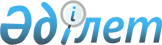 О внесении изменений в решение Восточно-Казахстанского областного маслихата от 14 июля 2016 года № 5/39-VI "Об утверждении положения государственного учреждения "Ревизионная комиссия поВосточно-Казахстанской области"Решение Восточно-Казахстанского областного маслихата от 31 мая 2023 года № 3/26-VІІІ
      Восточно-Казахстанский областной маслихат РЕШИЛ:
      1. Внести в решение Восточно-Казахстанского областного маслихата от 14 июля 2016года № 5/39-VI"Об утверждении положения государственного учреждения "Ревизионная комиссия по Восточно-Казахстанской области" следующие изменения:
      в положении государственного учреждения "Ревизионная комиссия по Восточно-Казахстанской области", утвержденном указанным решением:
      пункт 15 изложить в следующей редакции:
      "15. Основные задачи Ревизионной комиссии:
      1) осуществление внешнего государственного аудита и финансового контроля на местном уровне за исполнением местных бюджетов, использованием активов государства и субъектов квазигосударственного сектора;
      2) контроль за соблюдением требований бюджетного законодательства Республики Казахстан, законодательства Республики Казахстан о государственных закупках и иных нормативных правовых актов Республики Казахстан в области исполнения местных бюджетов, использования средств бюджета, активов государства и субъектов квазигосударственного сектора;
      3) анализ и оценка исполнения местных бюджетов, реализации плана развития области и бюджетных программ.";
      пункт 17изложить в следующей редакции:
      "17. Права Ревизионной комиссии:
      1) запрашивает и получает от местного исполнительного органа области, района (города областного значения), государственных органов, физических и юридических лиц сведения о составе и форматах данных ведомственных информационных систем, а также документацию (информацию), необходимые для формирования перечня объектов государственного аудита на соответствующий год и осуществления государственного аудита, подготовки отчетов об исполнении бюджета, с учетом соблюдения режима секретности, служебной, коммерческой или иной охраняемой законом тайны;
      2) выносит обязательные для исполнения всеми государственными органами, организациями и должностными лицами предписания об устранении выявленных нарушений и рассмотрении ответственности должностных лиц, их допустивших;
      3) получает в соответствии с законодательством Республики Казахстан доступ к государственным и иным информационным системам, необходимым для проведения государственного аудита;
      4) получает информацию государственных органов и организаций об исполнении рекомендаций и предписаний, с приложением подтверждающих документов в установленные постановлением или предписанием сроки;
      5) заслушивает соответствующую информацию должностных лиц объектов государственного аудита по вопросам, связанным с проведением внешнего государственного аудита;
      6) вносит по итогам государственного аудита предложения о привлечении должностных лиц к дисциплинарной ответственности лицам их назначившим;
      7) вносит в маслихат области, района (города областного значения) (далее – маслихат) предложения по выявленным фактам несоблюдения должностными лицами нормативных правовых актов Республики Казахстан, а также по результатам аудита эффективности;
      8) осуществляет экспертно-аналитическую деятельность в отношении областного бюджета, на территории которых они функционируют, а также бюджетов районов (городов областного значения), созданных на соответствующей административно-территориальной единице;
      9) возбуждает производства по делу об административном правонарушении в пределах компетенции, предусмотренной законодательством Республики Казахстан об административных правонарушениях;
      10) рассматривает дела об административных правонарушениях, составляет по ним протокола и налагает административные взыскания в порядке, предусмотренном законодательством Республики Казахстан об административных правонарушениях;
      11) принимает участие в проведении совместных или параллельных проверках с Высшей аудиторской палатой Республики Казахстан (далее – Высшая аудиторская палата) и другими государственными органами по согласованию;
      12) привлекает для проведения государственного аудита соответствующих специалистов государственных органов (по согласованию с ними), а также при необходимости аудиторские организации, экспертов с оплатой их услуг в пределах выделенных из бюджета средств;
      13) осуществляет иные полномочия в соответствии с законодательством Республики Казахстан.";
      пункт 18 изложить в следующей редакции:
      "18. Обязанности Ревизионной комиссии:
      1) утверждает аудиторское заключение на основании аудиторских отчетов и (или) аудиторских отчетов по финансовой отчетности;
      2) принимает постановления Ревизионной комиссии;
      3) принимает меры по устранению выявленных (выявляемых) в ходе аудиторского мероприятия и экспертно-аналитических мероприятий нарушений и недостатков;
      4) передает материалы в правоохранительные органы или органы, уполномоченные возбуждать и (или) рассматривать дела об административных правонарушениях, с приложением аудиторских доказательств, в случаях выявления в действиях должностных лиц объекта государственного аудита признаков уголовных или административных правонарушений;
      5) предъявляет иск в суд в целях обеспечения возмещения в бюджет, восстановления путем выполнения работ, оказания услуг, поставки товаров и (или) отражения по учету выявленных сумм нарушений и исполнения предписания Ревизионной комиссии;
      6) признает результаты государственного аудита, проведенного другими органами государственного аудита и финансового контроля, за исключением документов служб внутреннего аудита, если они не признаны судом незаконными в соответствии с гражданским процессуальным законодательством Республики Казахстан;
      7) сокращает объем государственного аудита в случаях признания результатов государственного аудита, приняв за основу материалы государственного аудита, проведенного другими органами государственного аудита и финансового контроля;
      8) осуществляет регистрацию аудиторских мероприятий и проверок в уполномоченном органе по правовой статистике и специальным учетам в соответствии с законодательством Республики Казахстан;
      9) размещает материалы государственного аудита и финансового контроля, отчетность в ведомственных информационных системах Ревизионной комиссии и Единой базе данных по государственному аудиту и финансовому контролю, а также в согласованные сроки осуществляет обмен информацией о перечнях объектов государственного аудита на соответствующий год до их утверждения, в целях эффективного планирования проведения государственного аудита и экспертно-аналитических мероприятий;
      10) согласовывает перечни объектов государственного аудита на соответствующий год и изменения к ним с органами государственного аудита и финансового контроля в целях исключения дублирования проверок;
      11) направляет постановления и предписания руководителям государственных органов и организаций для рассмотрения и исполнения в указанные в них сроки или, если срок не указан, в течение тридцати календарных дней со дня их получения;
      12) осуществляет на системной основе мониторинг исполнения данных ею в аудиторском заключении рекомендаций и направленных для обязательного исполнения предписаний;
      13) анализирует систематически итоги проводимых аудиторских мероприятий, обобщает и исследует причины и последствия выявленных нарушений и недостатков в процессе исполнения бюджета, использования активов государства и субъектов квазигосударственного сектора, а также разрабатывает предложения по совершенствованию бюджетного законодательства и развитию финансовой системы Республики Казахстан и представляет их на рассмотрение соответствующим уполномоченным органам;
      14) обеспечивает исполнение решений Координационного совета органов государственного аудита и финансового контроля и представление соответствующей информации в Высшую аудиторскую палату;
      15) предоставляет информацию об исполнении местного бюджета по запросу Высшей аудиторской палаты;
      16) размещает информацию о своей деятельности в средствах массовой информации с учетом обеспечения режима секретности, служебной, коммерческой или иной охраняемой законом тайны;
      17) обеспечивает в пределах своей компетенции принятие мер по противодействию коррупции.";
      пункт 20 изложить в следующей редакции:
      "20. Председатель Ревизионной комиссии назначается на должность и освобождается от должности маслихатом по представлению Высшей аудиторской палаты и согласованию с Администрацией Президента Республики Казахстан.";
      пункт 31 изложить в следующей редакции:
      "31. Деятельность Ревизионной комиссии осуществляется в соответствии с перечнем объектов государственного аудита на соответствующий год, утверждаемым Председателем Ревизионной комиссии. Не допускается внесение изменений в перечень объектов государственного аудита на соответствующий год Ревизионной комиссии, за исключением поручений Президента Республики Казахстан, запросов Высшей аудиторской палаты, основанных на поручениях Администрации Президента Республики Казахстан, решений соответствующих маслихатов и инициативы Председателя Ревизионной комиссии.";
      пункт 38 изложить в следующей редакции:
      "38. Ежегодно Ревизионной комиссией составляется и представляется на рассмотрение маслихата отчет об исполнении местного бюджета за отчетный финансовый год по форме и структуре, определенной процедурным стандартом внешнего государственного аудита и финансового контроля по предоставлению Ревизионными комиссиями отчета об исполнении местного бюджета маслихатам, утверждаемым Высшей аудиторской палатой.";
      пункт 39 изложить в следующей редакции:
      "39. Ревизионной комиссией ежеквартально представляется информация Высшей аудиторской палате о своей работе за отчетный период по форме и структуре, определяемых процедурным стандартом внешнего государственного аудита и финансового контроля по предоставлению Ревизионными комиссиями информации Высшей аудиторской палате, утверждаемым Высшей аудиторской палатой.".
      2. Настоящее решение вводится в действие со дня принятия.
					© 2012. РГП на ПХВ «Институт законодательства и правовой информации Республики Казахстан» Министерства юстиции Республики Казахстан
				
      Председатель Восточно-Казахстанского областного маслихата 

Д. Рыпаков
